ANEXO I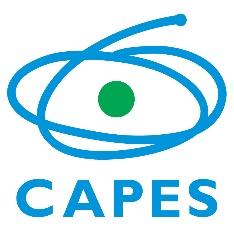 TERMO DE COMPROMISSOPrograma Demanda Social - DSDeclaro, para os devidos fins, que eu, _____________________________, CPF ______________, aluno (a) devidamente matriculado (a) na Universidade/Fundação/Instituto/Associação/Escola/Faculdade_____________________________________________________________ no Programa de Pós-Graduação ___________________________________ sob o número de matrícula ___________________, em nível de __________________, tenho ciência das obrigações inerentes à qualidade de beneficiário de bolsa, conforme regulamento vigente do Programa de Demanda Social – DS, anexo à Portaria nº 76, de 14 de abril de 2010, e da Portaria nº 133, de 10 de julho de 2023, e nesse sentido, COMPROMETO-ME a respeitar as seguintes cláusulas:I – dedicar-me integralmente às atividades do Programa de Pós-Graduação; II – comprovar desempenho acadêmico satisfatório, consoante às normas definidas pela instituição promotora do curso;III – realizar estágio de docência de acordo com o estabelecido no art. 18 do regulamento vigente;VI – ser classificado no processo seletivo especialmente instaurado pela Instituição de Ensino Superior em que realiza o curso;V – apresentar Declaração de Acúmulo para informar eventuais, bolsas, vínculos empregatícios ou outros rendimentos e obter autorização da Instituição de Ensino Superior ou do Programa de Pós-Graduação, antes do início da vigência da bolsa;VI- informar à coordenação do Programa de Pós-Graduação, por meio de Declaração de Acúmulo, qualquer alteração referente a acúmulos de bolsas, vínculos empregatícios ou outros rendimentos, para fins de atualização das informações na plataforma de concessão e acompanhamento de bolsas;VII – não acumular bolsa de mestrado e doutorado no País com outras bolsas, nacionais e internacionais, de mesmo nível, financiadas com recursos públicos federais;VIII – citar a Coordenação de Aperfeiçoamento de Pessoal de Novel Superior - CAPES em trabalhos produzidos e publicados em qualquer mídia, que decorram de atividades financiadas, integral ou parcialmente, pela referida Fundação, conforme art. 1º da Portaria nº 206, de 4 de setembro de 2018;IX – assumir a obrigação de restituir os valores despendidos com bolsa, na hipótese de interrupção do estudo, salvo se motivada por caso fortuito, força maior, circunstância alheia à vontade ou doença grave devidamente comprovada. A inobservância das cláusulas citadas acima, ou se praticada qualquer fraude pelo(a) beneficiário, implicará no cancelamento da bolsa, com a restituição integral e imediata dos recursos, atualizados de acordo com os índices previstos em lei competente, acarretando ainda, a impossibilidade de receber benefícios por parte da CAPES, pelo período de 5 (cinco) anos, contados do conhecimento do fato.Local e data: Assinatura do(a) beneficiário(a) da bolsa: ANEXO IIFORMULÁRIO DE SOLICITAÇÃO DE BOLSASNome Completo: _____________________________________________________________________CPF: ______________				RG (RNM): ______________Endereço atual: __________________________________________________________________________________________________	Complemento (Apto /casa): ______________Bairro: ____________________________ Cidade: _______________________Estado: __________________ País: ______________CEP: ________________Telefones para contato: _____________________________________________E-mail do/a estudante: _______________________________________	Curso: (  ) MestradoEndereço da família de origem: ____________________________________________________________________________________ Complemento (Apto/casa): _______________Bairro: ________________________ Cidade: ___________________________Estado: __________________ País: _______________CEP: _______________Telefones para contato: _______________________________________________________________Recado com: ________________________________________________________________________ANEXO IIIDADOS SOBRE ENSINO E RENDAEnsino Fundamental: (  ) escola pública  (  ) escola privadaOnde estudou: _________________________________Ensino Médio: (  ) escola pública  (  ) escola privadaOnde estudou: _________________________________Ensino Superior: (  ) IES pública  (  ) IES privadaOnde estudou: _________________________________Renda Familiar (soma de todos os salários do núcleo familiar): R$_________________________________Renda por pessoa da família (a soma dos salários recebidos divido pelo número de membros da família): R$______________________________________ANEXO IVDECLARAÇÃO DE ACÚMULOSDeclaro, para os devidos fins, que eu, ___________________________________, CPF ______________, aluno (a) devidamente matriculado (a) da Universidade/Fundação/Instituto/Associação/Escola/Faculdade________________________________________________ no Programa de Pós-Graduação _______________________ sob o número de matrícula ________________, em nível de ______________, em atenção à Portaria nº 133, de 10 de julho de 2023, informo que possuo vínculo empregatício ou outros rendimentos, conforme declarado abaixo:☐   Cadastramento de bolsa          ☐   Atualização de bolsa Processo SCBA nº_______________Atividades Remuneradas:* Utilizar nº CNAE anexoOutros RendimentosBolsas Declaratórias Acumulará essa bolsa Capes com outra bolsa, nacional ou internacional, de mesmo nível, financiada com recursos públicos federais?☐   Sim  	☐   Não Acumulará essa bolsa Capes com outra bolsa, nacional ou internacional, cuja legislação vigente vede expressamente o acúmulo?  ☐   Sim  	☐   NãoAcumulará essa bolsa Capes com outra bolsa, nacional ou internacional, de mesmo nível, financiada com recursos não federais?  ☐   Sim  	☐   NãoAcumulará essa bolsa Capes com outra bolsa, nacional ou internacional, que não seja de mesmo nível?  ☐   Sim  	☐   NãoLocal e data: Assinatura do(a) beneficiário(a):__________________________________________☐   	Os acúmulos registrados acima estão de acordo com os critérios de acúmulo previstos no regulamento da Instituição de ensino e pesquisa ou PPG.Coordenador(a) do Programa de Pós-Graduação___________________________________Carimbo e assinaturaTipo de Vínculo 1Tipo de Vínculo 1Tipo de Vínculo 1Tipo de Vínculo 1Tipo de Vínculo 1Tipo de Vínculo 1☐   CLT☐ Pessoa Jurídica☐ Pessoa Jurídica☐   Regime Jurídico Único☐   Temporário Lei 6.019/74☐   Contrato por prazo determinado Lei 9.601/98Início da Atividade:Início da Atividade:Fim da Atividade:Seção CNAE*:Seção CNAE*:Divisão CNAE*:Tipo de Vínculo 2Tipo de Vínculo 2Tipo de Vínculo 2Tipo de Vínculo 2Tipo de Vínculo 2Tipo de Vínculo 2☐   CLT☐ Pessoa Jurídica☐ Pessoa Jurídica☐   Regime Jurídico Único☐   Temporário Lei 6.019/74☐   Contrato por prazo determinado Lei 9.601/98Início da Atividade:Início da Atividade:Fim da Atividade:Seção CNAE*:Seção CNAE*:Divisão CNAE*:Tipo de Vínculo 3Tipo de Vínculo 3Tipo de Vínculo 3Tipo de Vínculo 3Tipo de Vínculo 3Tipo de Vínculo 3☐   CLT☐ Pessoa Jurídica☐ Pessoa Jurídica☐   Regime Jurídico Único☐   Temporário Lei 6.019/74☐   Contrato por prazo determinado Lei 9.601/98Início da Atividade:Início da Atividade:Fim da Atividade:Seção CNAE*:Seção CNAE*:Divisão CNAE*:Informar os outros rendimentos que possui:Informar os outros rendimentos que possui:Informar os outros rendimentos que possui:Informar os outros rendimentos que possui:1-1-1-1-Início da Atividade:Fim da Atividade:2-2-2-2-Início da Atividade:Fim da Atividade:3-3-3-3-Início da Atividade:Fim da Atividade:Coordenador(a) do Programa de Pós-GraduaçãoCarimbo e assinatura